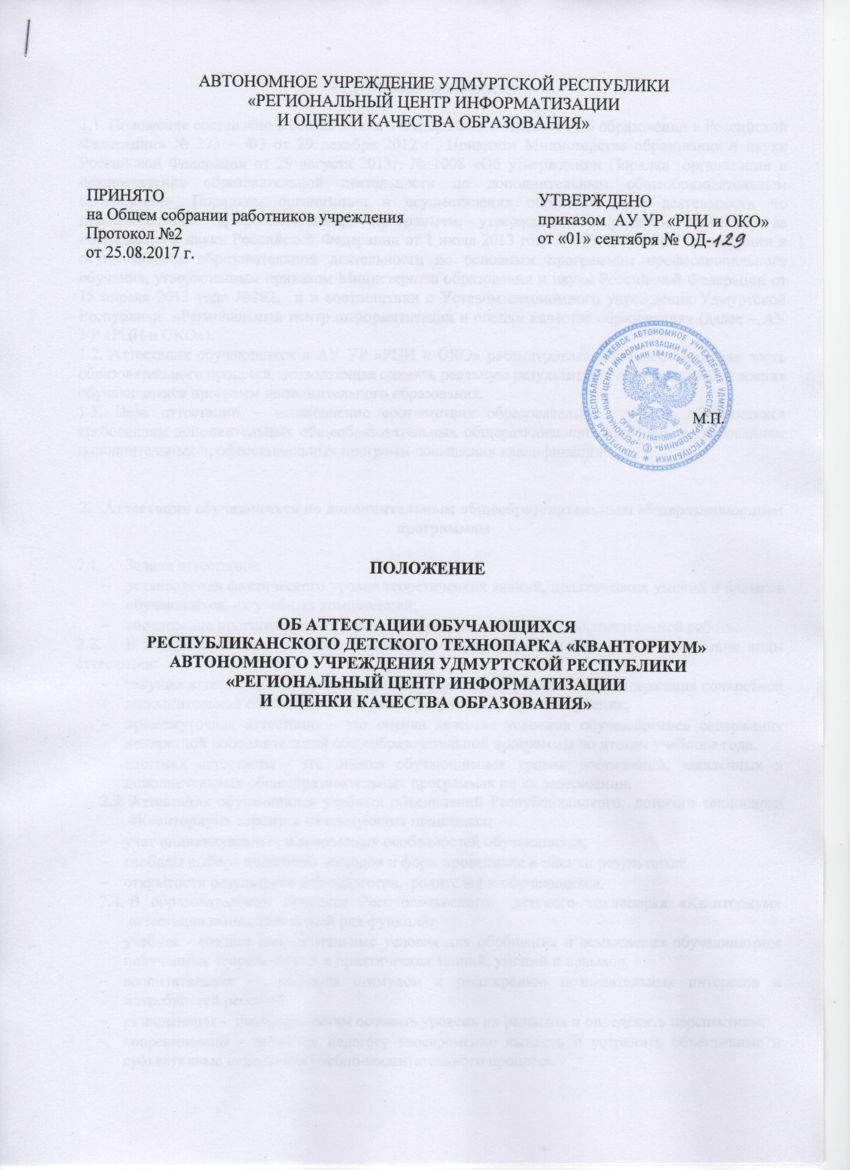 Общие положения1.1. Положение составлено в соответствии с Федеральным законом «Об образовании в Российской  Федерации» № 273 – Ф3 от 29 декабря 2012 г., Приказом Министерства образования и науки  Российской Федерации от 29 августа 2013г. № 1008 «Об утверждении Порядка  организации и осуществления образовательной деятельности по дополнительным общеобразовательным программам», Порядком организации и осуществления образовательной деятельности по дополнительным профессиональным программам, утвержденным приказом Министерства образования и науки Российской Федерации от 1 июля 2013 года №499, Порядком организации и осуществления образовательной деятельности по основным программам профессионального обучения, утвержденным приказом Министерства образования и науки Российской Федерации от 18 апреля 2013 года №292,  и в соответствии с Уставом автономного учреждения Удмуртской Республики  «Региональный центр информатизации и оценки качества образования» (далее – АУ УР «РЦИ и ОКО»).1.2. Аттестация обучающихся в АУ УР «РЦИ и ОКО» рассматривается как неотъемлемая часть образовательного процесса, позволяющая оценить реальную результативность и качество освоения обучающимися программ дополнительного образования. 1.3. Цель аттестации – установление соответствия образовательного уровня обучающихся требованиям дополнительных общеобразовательных общеразвивающих программ и требованиям дополнительных профессиональных программ повышения квалификации.Аттестация обучающихся по дополнительным общеобразовательным общеразвивающим программамЗадачи аттестации:установления фактического уровня теоретических знаний, практических умений и навыков обучающихся, их учебных компетенций;соотнесение прогнозируемых и реальных результатов учебно-воспитательной работы.В Республиканском  детском технопарке «Кванториум» используются следующие виды аттестации: текущая аттестация – это оценка качества усвоения обучающимися содержания конкретной дополнительной общеобразовательной программы в период обучения.промежуточная аттестация – это оценка качества усвоения обучающимися содержания конкретной дополнительной общеобразовательной программы по итогам учебного года.итоговая аттестация – это оценка обучающимися уровня достижений, заявленных в дополнительных общеобразовательных программах по их завершении.Аттестация обучающихся учебных объединений Республиканского  детского технопарка «Кванториум» строится на следующих принципах:учет индивидуальных и возрастных особенностей обучающихся;свободы выбора педагогом  методов и форм проведения и оценки результатов;открытости результатов для педагогов,  родителей и обучающихся.В образовательном процессе Республиканского  детского технопарка «Кванториум»   аттестация выполняет целый ряд функций:учебная - создает дополнительные условия для обобщения и осмысления обучающимися полученных теоретических и практических знаний, умений и навыков;воспитательная -  является стимулом к расширению познавательных интересов и потребностей ребенка;развивающая -  позволяет детям осознать уровень их развития и определить перспективы;коррекционная - помогает педагогу своевременно выявить и устранить объективные и субъективные недостатки учебно-воспитательного процесса.Формы аттестации и критерии оценки результативности образовательного процесса Формы проведения аттестации определяются самим педагогом в его дополнительной общеобразовательной программе таким образом, чтобы они соответствовали ожидаемым результатам образовательной программы. В зависимости от предмета изучения, формы проведения аттестации могут быть следующие: собеседование, тестирование, творческие проекты, практические работы, выставки технического творчества, соревнования, интеллектуально – познавательные   игры, конкурсы, олимпиады, защита творческих работ и проектов, доклады, и т.д.Критерии оценки результативности обучения определяются самим педагогом в его дополнительной общеобразовательной программе таким образом, чтобы можно было определить отнесенность обучающегося к одному из трех уровней результативности:высокий уровень – успешное освоение обучающимися более 80% содержания образовательной программы, подлежащей аттестации; средний уровень – успешное освоение обучающимися от 60% до 80% содержания образовательной программы, подлежащей аттестации; низкий уровень – успешное освоение обучающимися менее 60% содержания образовательной программы, подлежащей аттестации.Критериями оценки результативности обучения являются:критерии оценки уровня теоретической подготовки обучающихся: соответствие уровня теоретических знаний программным требованиям; свобода восприятия теоретической информации; осмысленность и свобода использование специальной терминологии;критерии оценки уровня практической подготовки обучающихся: соответствие уровня развития практических умений и навыков программным требованиям; свобода владения специальным оборудованием и оснащением; качество выполнения практического задания; технологичность  практической  деятельности;критерии оценки уровня развития и воспитанности обучающихся: культура организации практической деятельности; культура поведения; творческое отношение к выполнению практического задания; аккуратность и ответственность при работе; развитость специальных способностей. Периодичность и порядок проведения текущей аттестации и промежуточной (итоговой) аттестацииТекущая аттестация осуществляется педагогом дополнительного образования в соответствии с календарно-тематическим планом дополнительной общеобразовательной программы.Содержание текущей аттестации и промежуточной аттестации определяется самим педагогом на основании содержания дополнительной общеобразовательной программы и в соответствии с ее прогнозируемыми результатами.Промежуточная аттестация проводится педагогом два раза в год, в конце каждого полугодия, результаты оформляются в Протоколе (Приложение №1), который сдаётся заместителю руководителя Республиканского детского технопарка «Кванториум».Протоколы аттестаций хранятся в течение всего срока действия дополнительной общеобразовательной программы.Во время проведения промежуточной (итоговой) аттестации могут присутствовать родители (законные представители).Сроки проведения промежуточной (итоговой) аттестации определяются приказом директора АУ УР «РЦИ и ОКО».Обучающийся, добившийся успехов в течение учебного года на внутренних или внешних профильных мероприятиях (конкурсах, соревнованиях, олимпиадах), считается автоматически аттестованным.В случае не прохождения промежуточной или итоговой аттестации обучающимся по уважительной причине, он аттестуется по результатам года.Результаты текущей аттестации, промежуточной и итоговой аттестации фиксируются в журнале учета работы объединения дополнительного образования детей.Результаты промежуточной и итоговой аттестации обучающихся анализируются педагогами, отчеты предоставляются заместителю руководителя республиканского детского технопарка «Кванториум», который подводит общий итог.Сведения о результатах   аттестации, переводе обучающихся на следующий год обучения обсуждаются на Педагогическом совете.Педагог доводит до обучающихся и родителей сведения о результатах аттестации.Аттестация обучающихся по дополнительным профессиональным программам повышения квалификацииЗадачи аттестации:установления фактического уровня теоретических знаний, практических умений и навыков обучающихся, их профессиональных компетенций;соотнесение прогнозируемых и реальных результатов работы направленных на выполнение профессиональных функций в соответствии с освоенными/усовершенствованными профессиональными компетенциями.При проведении обучения по дополнительным профессиональным программам повышения квалификации (далее - ДПП повышения квалификации) используются следующие виды аттестации: итоговая аттестация – это оценка обучающимися уровня достижений, заявленных в ДПП повышения квалификации по их завершении.Аттестация обучающихся строится на следующих принципах:свободы выбора педагогом методов и форм проведения и оценки результатов;открытости результатов аттестации для обучающихся.Формы аттестации и критерии оценки результативности образовательного процесса Формы проведения аттестации определяются самим педагогом в его ДПП повышения квалификации таким образом, чтобы они соответствовали ожидаемым результатам образовательной программы. В зависимости от предмета изучения, формы проведения аттестации могут быть следующие: собеседование, тестирование, зачет, защита творческих проектов, практические работы, доклады, круглые столы, и т.д.Критерии оценки результативности обучения определяются самим педагогом в его ДПП повышения квалификации.Критерии оценки результативности обучения разрабатывается и прописывается самим педагогом в его ДПП повышения квалификации.Периодичность и порядок проведения текущей аттестации и промежуточной (итоговой) аттестацииИтоговая аттестация осуществляется педагогом в соответствии с расписанием проведения обучения по ДПП повышения квалификации.Содержание текущей аттестации определяется самим педагогом на основании содержания ДПП повышения квалификации и в соответствии с ее прогнозируемыми результатами.В случае не прохождения итоговой аттестации обучающимся по уважительной причине, он аттестуется в любое время по согласованию с педагогом.Результаты итоговой аттестации фиксируются в ведомости (Приложение №2).Педагог доводит до обучающихся сведения о результатах аттестации.ПРИЛОЖЕНИЕ  № 1Протокол результатов аттестации обучающихся20___/20___ учебный годВид аттестации____________________________________________________(промежуточная, итоговая аттестация)Объединение_____________________________________________________Образовательная программа и срок её реализации_________________________________________________________________________________________Номер группы___, год обучения___, количество обучающихся в группе_____Ф.И.О. педагога____________________________________________________Дата проведения аттестации__________________________________________Форма  проведения аттестации_________________________________________________Уровень  результативности (высокий, средний, низкий)Члены аттестационной комиссии (Ф.И.О., должность):____________________________________________________________________________________________________________________________________Результаты  аттестации:Всего аттестовано  _____ обучающихся.Из них по уровням результативности: высокий уровень _____ чел.,средний уровень ______ чел., низкий уровень ______ чел.Подпись педагога_____________________________Члены аттестационной комиссии:___________________________________________________________________________________________________ПРИЛОЖЕНИЕ № 2Образец формы «Результаты итоговой аттестации слушателей» Автономное учреждение Удмуртской Республики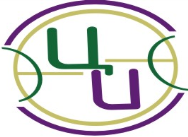 "Региональный центр информатизации и оценки качества образования"_____________________________________________________________________________426057, г. Ижевск, ул. Ленина, 16, тел: (3412) 311-100, e-mail: info@ciur.ruИНН 1841019516, КПП 184101001, ОГРН 1111841008828РЕЗУЛЬТАТЫ ИТОГОВОЙ АТТЕСТАЦИИ СЛУШАТЕЛЕЙНаименование дополнительной профессиональной программе повышения квалификации: _____________________________________________________________________________Наименование модуля: ________________________________________________________Дата аттестации: ______________________________________________________________Сроки обучения: ______________________________________________________________Преподаватель: _______________________________________________________________Группа:______________________________________________________________________№ п/пФамилия, имя обучающегосяГод обученияРезультат аттестации№Наименование ОУФ. И. О.ДолжностьИтоги аттестацииМБОУ «СОШ №1»Иванов Иван ИвановичУчитель информатикизачет*МБОУ «СОШ №2»Иванова Мария ВасильевнаУчитель информатикинезачтено *И т.д.